Conditii de plata:Pentru pachetul de servicii:La confirmarea rezervarii: 30% cu 60 de zile inainte de plecare: 30% cu 35 de zile inainte de plecare: 40%Nota:Tarifele sunt exprimate in euro / persoana / sejur, cazare in camera dubla (daca nu se mentioneaza astfel) Plata se face in euro sau in lei.Variantele de cazare propuse sunt orientative, in cazul indisponibilitatii acestora la momentul rezervarii, va vom oferi alternative similare.Sejur Kuala Lumpur & plaja Bali - mai 2021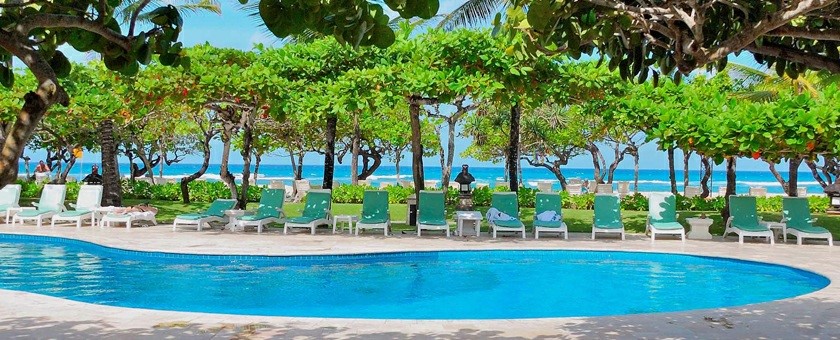 Date de plecare:24.05.2021, 16.05.2021Tarifare:	1.410 € tarif / persoanaData ofertei:	12.01.2021Design:	EturiaitinerarZiua 01: PLECARE DIN BUCURESTIZiua 02: SOSIRE IN KUALA LUMPURBilet de avion pentru zbor international Bucuresti - Kuala Lumpur, Bali - Bucuresti Transfer aeroport - hotel Kuala Lumpur La sosirea pe aeroportul din Kuala Lumpur, vei fi transferat la hotel.Ziua 03: KUALA LUMPURTur de oras Kuala Lumpur Vei face un tur de oras in Kuala Lumpur, prilej cu care vei vizita mai multe obiective turistice reprezentative pentru capitala Malaeziei. Vei merge mai intai la Piata Chow Kit, cea mai mare piata inchisa din Kuala Lumpur, unde se vand numai produse proaspete. Apoi vei vizita Moscheea Jamek, vei explora Little India, unde se vand in numar mare elemente indiene autentice. Te vei indrepta spre piata Merdeka pentru a vedea Palatul Sultanului Abdul Samad construit in stil mahomedan sau neo-saracenic, care acum gazduieste Curtea Suprema de Justitie. Vei ajunge apoi in Piata Centrala, vei patrunde si in Chinatown, unde vei face o scurta plimbare printre vanzatorii ambulanti si vei vizita templul inchinat zeitatilor Sin Sze Ya si Si Sze Ya iar la finalul turului, vei trece si pe langa celebrele Turnuri Petronas.Tur Batu Caves Vei calatori in afara capitalei pentru a vizita Pesterile Batu. Pe traseu vei trece prin Kampung Baru, cea mai veche zona rezidentiala din Kuala Lumpur, care si-a pastrat intacta arhitectura autentica traditionala. Pesterile Batu s-au format prin eroziunea  dealurilor de calcar si cuprind numeroase temple in interiorul lor. Vei urca cele 272 de trepte pana la altarul zeului hindus Subramaniam dupa care vei vizita si cositoria Royal Selangor.Mese - Mic dejunZiua 04: KUALA LUMPURAstazi vei avea la dispozitie intreaga zi libera pentru a explora pe cont propriu capitala malaeziana.Poti descoperi Las Vegas-ul Malaeziei - GENTING HIGHLANDS, complex ce pune la dispozitia vizitatorilor o gama vasta de optiuni pentru petrecerea  timpului. Parcul de distractii este o reala atractie, pentru vizitatorii de toate varstele adapostind si un hotel ce depaseste ca amploare si complexitate cunoscutul MGM Grand din Las Vegas, fiind al doilea clasat in topul celor mai mari constructii de gen. Accesul pe acest taram desprins din cele mai frumoase povesti ale copilariei se face in mai multe feluri, telecabinele Genting Skyway fiind unul dintre ele. Pentru o sesiune de cumparaturi este in Kuala Lumpur poti face o vizita la First World Plaza care este una dintre cele mai renumite locatii de shopping din Asia. Mese - Mic dejunZiua 05: KUALA LUMBUR - BALITransfer hotel - aeroport Kuala Lumpur Transfer de la hotel la aeroportul din Kuala Lumpur.Bilet de avion pentru zbor international Kuala Lumpur - Bali; Zbor international Kuala Lumpur - Bali.Transfer aeroport - hotel Bali La sosire pe aeroportul din Bali, vei fi intampinat de reprezentantul local si transferat la hotel.Mese - Mic dejunZiua 06-9: BALIVei petrece cateva zile pe insoritele plaje din Bali, bucurandu-te de atmosfera relaxanta. Te poti bucura de plaja si soare, poti practica diverse sporturi sau te poti relaxa la SPA-ul resortului. Iti poti organiza timpul asa cum doresti si ai la dispozitie numeroase activitati si excursii optionale. Mese - Mic dejunZiua 10: PLECARE DIN BALITransfer hotel - aeroport Bali Vei fi transferat de la hotel la aeroportul din Bali.Mese - Mic dejunZiua 11: SOSIRE IN BUCURESTIFINAL SERVICIILEGENDA:PVT – transfer sau tur privat efectuat cu vehicul si ghid dedicatSIB – tururi si transferuri in sharing base in care vehiculul/ghidul sunt impartite cu alti turistiB – mic dejunL – pranzD – cinaOrar de zbor:Plecare Bucuresti 17.05.2020 ora 13:55; Sosire Amsterdam 17.05.2020 ora 15:55; KLM; durata 3:0Plecare Amsterdam 17.05.2020 ora 20:50; Sosire Kuala Lumpur 18.05.2020 ora 14:50; KLM; durata 12:0Plecare Kuala Lumpur 21.05.2020 ora 10:30; Sosire Bali 21.05.2020 ora 13:35; Air Asia; durata 3:05Plecare Denpasar Bali 26.05.2020 ora 20:35; Sosire Amsterdam 27.05.2020 ora 07:35; KLM; durata 17:0 Plecare Amsterdam 27.05.2020 ora 09:30; Sosire Bucuresti 27.05.2020 ora 13:10; KLM; durata 2:40.Servicii incluse:Bilet de avion pentru zbor international Bucuresti - Kuala Lumpur, Bali - BucurestiBilet de avion pentru zbor international Kuala Lumpur - Bali;Cazare 8 nopti la hotelurile mentionate, in tipul de camere specificat:Mesele mentionate in program: 8 Mic dejun;Toate tururile si transferurile in conformitate cu itinerarulToate taxele de intrare la obiectivele turistice mentionate in programGhid local vorbitor de limba engleza pentru tururile si transferurile incluseAsigurarea complexa de calatorieServiciu telefonic de urgente 24/7Transportul se va face in sharing basis, impreuna cu alti turistiServicii suplimentare:Early check-in, late check-outTarife servicii si zboruri internationaleOPTIUNE CAZARE:Tarif:	1.410 € / persoanaZbor:	KLM din BucurestiPerioada	24 mai 2021 - 03 iun calatoriei:	2021OPTIUNE CAZARE:Tarif:	1.460 € / persoanaZbor:	KLM din BucurestiPerioada	24 mai 2021 - 03 iun calatoriei:	2021OPTIUNE CAZARE:Tarif:	1.480 € / persoanaZbor:	KLM din BucurestiPerioada	16 mai 2021 - 26 mai calatoriei:	2021OPTIUNE CAZARE:Tarif:	1.530 € / persoanaZbor:	KLM din BucurestiPerioada	16 mai 2021 - 26 mai calatoriei:	2021OPTIUNE CAZARE:Tarif:	1.530 € / persoanaZbor:	KLM din BucurestiPerioada	24 mai 2021 - 03 iun calatoriei:	2021OPTIUNE CAZARE:Tarif:	1.600 € / persoanaZbor:	KLM din BucurestiPerioada	16 mai 2021 - 26 mai calatoriei:	2021DATE PLECARE: 24.05.2021, 16.05.2021TERMENE SI CONDITII DE PLATAConditii de plata:Pentru pachetul de servicii:La confirmarea rezervarii: 30% cu 60 de zile inainte de plecare: 30% cu 35 de zile inainte de plecare: 40%Nota:Tarifele sunt exprimate in euro / persoana / sejur, cazare in camera dubla (daca nu se mentioneaza astfel) Plata se face in euro sau in lei.Variantele de cazare propuse sunt orientative, in cazul indisponibilitatii acestora la momentul rezervarii, va vom oferi alternative similare.CONTEXT COVID-19 - DOAR PENTRU DESTINATIILE CARE SOLICITA TESTEturia iti pune la dispozitie serviciul de programare la o clinica acreditata pentru efectuarea testului molecular COVID- 19. Costul testului nu este inclus in pachetul de servicii si are un tarif de 285 RON.CONSIDERATII GENERALE:        Mentionam ca variantele de cazare sunt disponibile la aceasta data. Eturia nu poate garanta disponibilitatea lor decat in momentul rezervarii. In cazul in care una dintre optiunile de cazare devine indisponibila va vom oferi alternative similare.        Eturia este agentie specializata in vacante tailor made si concretizeaza sloganul design your holiday in gasirea celor mai potrivite solutii de vacanta, in acord cu visele si dorintele dumneavoastra. In spiritul acestei idei, programul prezentat mai sus este integral customizabil, in functie de dorintele dumneavoastra, spre a va oferi cea mai potrivita optiune. Astfel, se pot modifica urmatoarele optiuni: tipul de cazare si tipul de camere, serviciile incluse, adaugarea serviciilor optionale, vizitarea altor obiective decat cele mentionate, extinderea/scurtarea duratei sederii la fiecare locatie, includerea/excluderea anumitor locatii/obiective, scurtarea duratei turului si continuarea acestuia intr-o alta zona.        Inainte de plecare, Eturia va pune la dispozitie brosuri personalizate in limba romana pentru excursie, cu detalii si fotografii despre toate obiectivele pe care le veti vizita pe durata circuitului, precum si informatii complete despre tara, bazate atat pe experienta personala cat si pe cea a partenerilor locali din tara de destinatie.        Pe durata calatoriei veti avea la dispozitie 24/7 un numar de telefon pentru urgente, atat de la Eturia, cat si de la partenerii nostri locali.        Va stam la dispozitie pentru orice informatie suplimentara.        Va multumim ca ati ales serviciile Eturia.VACANTE MINUNATE!Tip Vacanta:Sejur PlajaDestinatie:Indonezia, MalaeziaPlecare din:BUCURESTIDurata:11 zile / 8 noptiMELIA KUALA LUMPUR 4*Melia Guest RoomKuala LumpurMic dejunAYODYA RESORT BALI 4*Deluxe RoomNusa DuaMic dejunFRASER 	RESIDENCE LUMPUR 5*KUALAStudio ExecutiveKuala LumpurMic dejunNUSA DUA BEACH 4* sup.Deluxe RoomNusa DuaMic dejunMELIA KUALA LUMPUR 4*Melia Guest RoomKuala LumpurMic dejunAYODYA RESORT BALI 4*DeluxeNusa DuaMic dejunFRASER 	RESIDENCE LUMPUR 5*KUALAStudio ExecutiveKuala LumpurMic dejunNUSA DUA BEACH 4* sup.Deluxe RoomNusa DuaMic dejunPARKROYAL SERVICED SUITES One Bedroom Premier4* sup.Kuala LumpurMic dejunGRAND HYATT BALI 4* sup.	Grand RoomNusa DuaMic dejunPARKROYAL SERVICED SUITES One Bedroom Premier4* sup.Kuala LumpurMic dejunGRAND HYATT BALI 4* sup.	Grand RoomNusa DuaMic dejun